PRINOS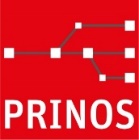 Support-KontaktformularKundePRINOSSupport-KontaktformularKundeDatum:Kontaktdaten:Kontaktdaten:Name:Unternehmen:Benutzername:Email/Telefon:Grund für Support-Anfrage:Fehlermeldung (technisches Problem)Fachliche FrageVerbesserungsvorschlagSonstiges Betreff:Funktionsbereich:BetriebsplanungDispositionAbrechnungKundenstammdatenSonstiges Wichtigkeit der Anfrage:hochmittelniedrigDetaillierte Beschreibung:Detaillierte Beschreibung:Screenshots:Screenshots: